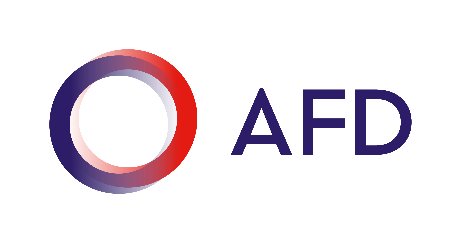 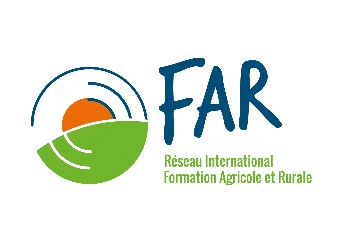 Marco de análisis para la renovación de los Dispositivos de farPaís estudiado:Fecha de llenado: encargado y contacto: Nota para el usuario: Esta es una herramienta creada en el marco de la asociación entre la AFD y la Red FAR. Está pensada para ser usada en los países miembros de la Red FAR, así como en los países que recurren a la experiencia de la Red FAR. Sus objetivos son: 1) facilitar la recopilación de información sobre la FAR y sus entornos, 2) diagnosticar el estado de los dispositivos FAR con respecto a las necesidades de los sectores involucrados y 3) analizar los procesos de renovación de los dispositivos FAR en curso o por desarrollar.Para ser más concreto, este marco de análisis fue realizado por un especialista de la Red FAR tras varias entrevistas con actores involucrados en el tema: administraciones, centros de formación, empresas, grupos profesionales, alumnos, socios técnicos y financieros, etc. Lo ideal es comunicar esta herramienta a los entrevistados antes de las entrevistas para que puedan entender los temas a abordar durante la entrevista. La columna relativa a los elementos de análisis debe ser rellenada exclusivamente por la persona encargada a nivel de la Red FAR. Redactado por Ny Ando RAKOTOMAMPIONA en el marco de la asociación Red Internacional AFD-IRC-Red Internacional FAR.LISTA DE ANEXOS: Apéndice 1: Mapa de los actores Apéndice 2: Mapa de los socios técnicos y financieros Apéndice 3: Tipología de las ofertas de formación Secciones Elementos descriptivos(Estado de la situación actual, puntos  fuertes / débiles, etc.).Elementos de análisis(factores favorables / desfavorables, ejes de desarrollo de la  FAR, etc.).Ecosistema de la Formación Agrícola y Rural (FAR)Ecosistema de la Formación Agrícola y Rural (FAR)Ecosistema de la Formación Agrícola y Rural (FAR)1.1 Contexto político y socioeconómico A nivel nacionalEntorno socioeconómicoSituación económica del país (PIB, balanza comercial, etc.)Situación económica de la agricultura (importancia de la agricultura en la contribución económica, sectores de crecimiento, la agricultura familiar, etc.).Políticas económicas del país (políticas de importación, políticas de exportación, etc.)Proyectos de desarrollo económico relacionados con la agricultura y el desarrollo ruralDatos globales relativos al empleo: tasa de actividad, tasa de desempleo, empleo de jóvenes/mujeres, etc.Empleo rural: estructuración del sector (incluidas las ofertas públicas de adquisición), proporción de población activa en la agricultura, empleo informal/formal, etc.Datos sobre la seguridad alimentaria y la pobreza, sobre la alfabetización y la educaciónDatos sobre la pobreza y migración interna ruralEntorno políticoPolítica nacional general (con ejes estratégicos futuros...)Políticas agrícolas Políticas de desarrollo ruralPolíticas de empleoPolíticas de formación (educación, formación profesional, educación superior, educación agrícola)A escala subregionalPolíticas y compromisos subregionales del país (si los hay) y los compromisos dentro del país (políticas nacionales que surgen del contexto subregional, etc.). A escala internacionalPolíticas de desarrollo internacional (visión y misiones de los financiadores, iniciativas puestas en marcha, etc.)Rol de la agricultura y de la FAR para los actores internacionales1.2 Síntesis de los principales elementos contextuales que justifican la importancia de la FAR a nivel nacional1.2 Síntesis de los principales elementos contextuales que justifican la importancia de la FAR a nivel nacional1.2 Síntesis de los principales elementos contextuales que justifican la importancia de la FAR a nivel nacionalAnálisis de los dispositivos FAR con respecto a las necesidades existentesAnálisis de los dispositivos FAR con respecto a las necesidades existentesAnálisis de los dispositivos FAR con respecto a las necesidades existentes2.1 Diagnóstico de las necesidades de FARExistencia de un diagnóstico de las necesidades de los círculos profesionales y de las ofertas de formación existentesMetodología seleccionada para realizar el diagnósticoActores involucrados en la realización del diagnóstico (sistema de actores y su interacción, participación de la profesión agrícola...)2.2 Sistema de información sobre el mercado laboral y necesidades del sectorSistema(s) de información existentes y nivelesPrincipales resultados de la determinación de las necesidades socioeconómicas necesarios para la agricultura y el desarrollo rural (cadenas de valor)Determinación de los puestos de trabajo y las competencias necesarias para un desarrollo agrícola y rural sostenible: i) Marco de referencia de oficios y aptitudesii) las calificaciones solicitadas por las empresas (posibles reclutadores)ii) Posibilidades de crecimiento/ desarrollo de la capacidad empresarial y del autoempleo Atractivo del sector y de sus oficios2.3 Oferta de FARDispositivos de formación y desarrollo de capacidades existentes (incluidos los servicios de asesoramiento agrícola) (incluida la formación inicial para los jóvenes y formación continua para los productores): i) Cobertura geográficaii) Tipos de instituciones y tutelas (incluidas las ONG) iii) Los tipos, niveles y naturaleza de la formación impartidaVínculos entre las estructuras de formación y los actores del territorioRecursos de los CFAR (centros de formación agrícolas y rurales) Humanos (número de empleados, perfiles y habilidades) / Financieros / Infraestructuras / Equipos 2.4 Síntesis de identificación de las principales brechas en términos de FAR con respecto a las necesidades de los sectores involucrados2.4 Síntesis de identificación de las principales brechas en términos de FAR con respecto a las necesidades de los sectores involucrados2.4 Síntesis de identificación de las principales brechas en términos de FAR con respecto a las necesidades de los sectores involucradosGobernanza y financiamiento de la FAR Gobernanza y financiamiento de la FAR Gobernanza y financiamiento de la FAR 3.1 Gobernanza Sistema de actores (ministerios y relaciones interministeriales, profesión agrícola, sector privado, centros de formación, organizaciones populares, jóvenes agricultores, etc.) y sus interaccionesRoles de cada actor en el proceso (¿quién hace qué, con qué modalidades?)Mecanismos de gobernanza en la coordinación de acciones (en particular el papel del Estado y sus administraciones)Marco de consulta entre los sectores público y privado para identificar las necesidades y desarrollar una dinámica de mejora continua.Participación de grupos y actores profesionales en el campo (especialmente en los principales órganos de las instituciones)3.2 Desarrollo e implementación de un SNFAR (estrategia nacional FAR)Impulso para la implementación de la estrategia (actores involucrados, desencadenantes)Proceso de diseño de la estrategiaActores, partes interesadas en el desarrollo de la SNFAR y sus funcionesLos principales ejes estratégicos definidosApropiación por el Estado / Política del SNFARFunciones de los diferentes actores en la aplicación del SNFAR3.3 Financiamiento nacional / local Presupuestos nacionales dedicados a los sectores involucrados y accesibles para la FAR (Agricultura, Empleo, Educación...)Existencia de un fondo de financiamiento de la formación, accesible para los sujetos FAR (formación e integración)Colaboración con instituciones financieras (IMF, bancos agrícolas) para la concesión de microcréditos u otros tipos de productos financieros accesibles para los agricultores3.4 Financiamiento externo Proyectos y programas de apoyo a la FAR / desarrollo rural con componentes de la FARDiferentes donantes / TFP involucrados (enfoques adoptados por los donantes, modalidades de financiamiento, contrapartida...)Sostenibilidad del sistema establecido (escalonamiento de proyectos/programas)Ejes principales relacionados con la renovación de los dispositivos FAR y asociadosEjes principales relacionados con la renovación de los dispositivos FAR y asociadosEjes principales relacionados con la renovación de los dispositivos FAR y asociados4.1 Ingeniería de los dispositivos de formaciónAspectos cualitativos: declinación territorial del SNFAR, según las regiones/potencialidades/densidades de población/etc.Aspectos cuantitativos: adaptación de las medidas establecidas a las necesidades, en particular en lo que respecta a la población que se ha de formar, a la luz de las necesidades del sector.Establecimiento de redes del CFAR (intercambio de metodologías y prácticas, intercambio de experiencias, misiones y actividades complementarias, etc.).4.2 Ingeniería de la oferta de formaciónEnfoque adoptado para el diseño/revisión de los programas y contenidos de formación Participación de los profesionales / actores del territorio en la elaboración y revisión de los programas / contenidos de formaciónGestión de las demandas/limitaciones de los agricultores y los jóvenes en los programas (proyectos personalizados, adaptación al calendario de cultivos, etc.).Programas de formación con referencia explícita a las oportunidades y aptitudes profesionales (incluida la orientación hacia ocupaciones que satisfagan las necesidades del sector privado y los agentes económicos de los territorios, y la formación en las ocupaciones prioritarias del sector económico del país)Existencia de módulos de formación para las competencias transversales (comunicación, espíritu empresarial, informática, gestión, etc.).4.3 Ingeniería pedagógica Objetivos de aprendizaje claramente definidos en los cursos de formaciónMétodos de enseñanza adaptados (volúmenes horarios y partes teóricas/prácticas) Procedimientos de evaluación y certificación (VAE) de los cursos de formación adaptados Participación profesional en la implementación de la formación (aprendizaje / prácticas / intervención de profesionales en módulos de formación / Etc.) 4.4 Formación de instructoresExistencia de un sistema de reciclaje de instructores y directores de centros Reclutamiento y formación de nuevos instructores 4.5 Pasarelas de la formación-integración de los jóvenesGestión de la integración en el curso de formación (elaboración de un proyecto profesional, módulos de preparación para la vida laboral, etc.). Presencia de un sistema de apoyo a la integración (dispositivos de acompañamiento elegido, orientación, seguimiento, presencia de un asesor, etc.).4.6 Sistema de certificación de competenciaIdentificación de los organismos certificadores, tipos de certificados de profesionalidad del sectorExistencia de un marco nacional de certificados de profesionalidadGestión del sistema de certificados (certificados de profesionalidad, calidad de la oferta de formación...)4.7 Principales asociaciones del sector Asociaciones académicas activas con instituciones de formación y redes institucionales nacionales, regionales e internacionales)5-Conocimientos técnicos y socios5-Conocimientos técnicos y socios5-Conocimientos técnicos y socios5.1 Competencias de los actores involucrados Observaciones de los actores sobre la FAR Nivel de experiencia y/o conocimiento de los actores en el campo de la FAR + antecedentesNecesidades de desarrollo de capacidades de los actores 5.2 Red FARMedidas de la red FAR a nivel nacional: intercambio de experiencias, desarrollo de capacidades de los agentes de las FAR, promoción, etc.Estructuración de una red nacional5.3 Contribución y aportes de expertos externosProyectos de PTFAsistencia técnicaAsociaciones institucionalesOtros...